BEZPŁATNE WARSZTATY DLA PRACOWNIKÓW POWIATOWYCH URZĘDÓW PRACY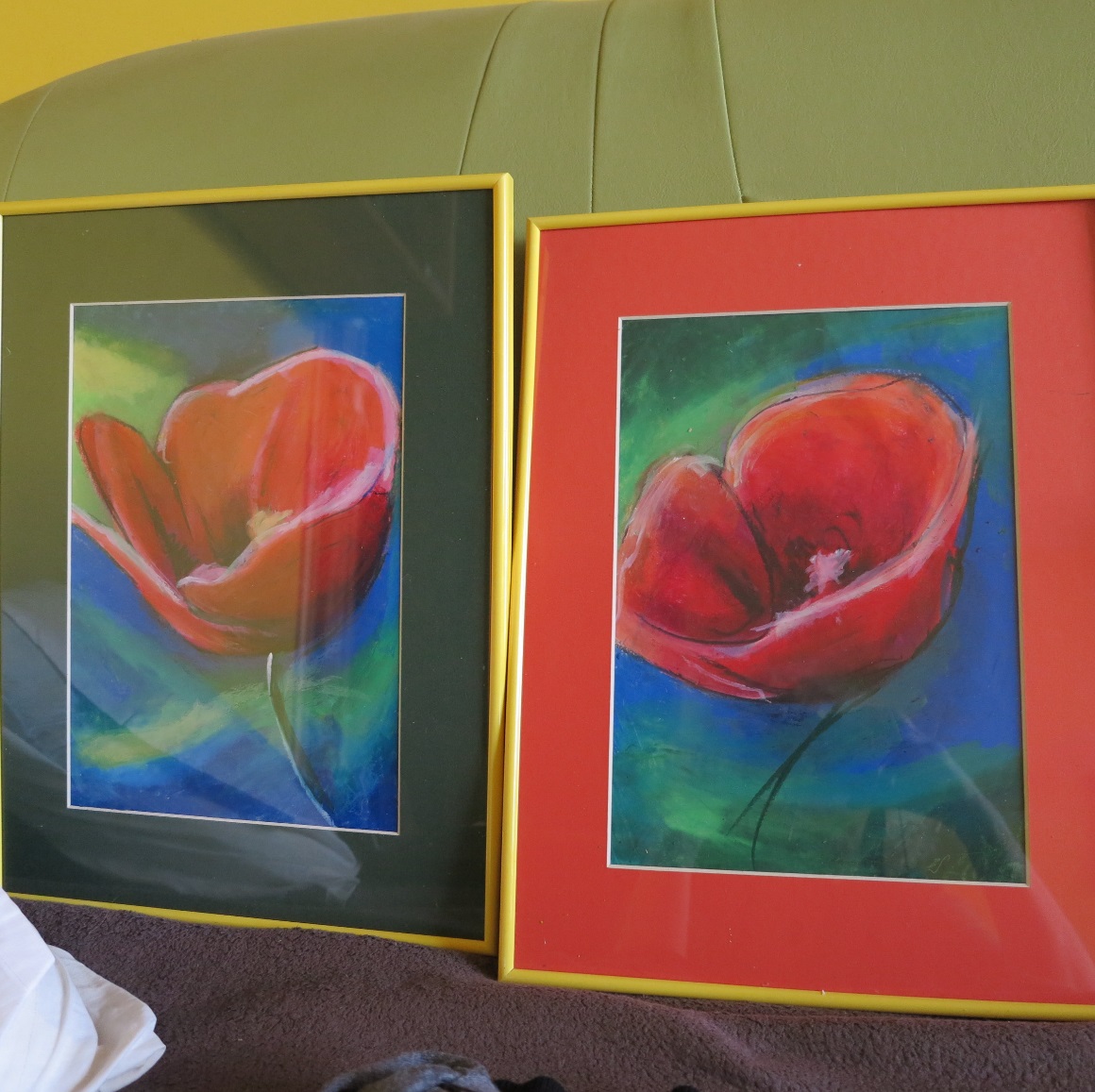 Wojewódzki Urząd Pracy w Zielonej Górze zaprasza pracowników Powiatowych Urzędów Pracy na bezpłatne warsztaty: „Arteterapia sposobem na stres”Miejsce: Oddział Zamiejscowy WUP - Centrum Informacji                    i Planowania Kariery Zawodowej w Gorzowie Wlkp., 
ul. Kombatantów 34, VIII piętroTermin: 23 – 25 kwietnia 2014r. (3 dni - w godzinach                              od 1000 do 1400)Warsztat poprowadzi: Bożena Sumińska, doradca zawodowy –  Centrum Informacji i Planowania Kariery Zawodowej                      w Gorzowie Wlkp.Cel: stworzenie odpowiednich warunków wypoczynku, sprzyjających nabraniu nowych sił pomocnych  w przezwyciężaniu stresu i rozładowaniu emocji. Arteterapia pozwala na: 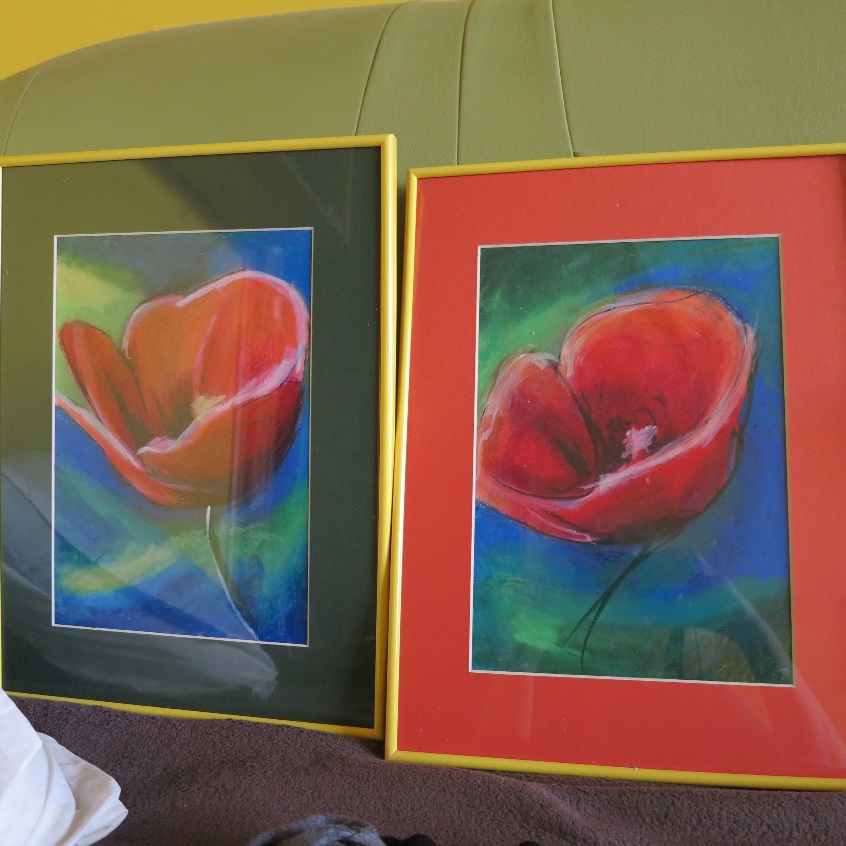 - rozwijanie własnych działań twórczych- uzewnętrznienie świata własnych przeżyć i odczuć- wielozmysłowe postrzeganie świata- poznawanie innych – zmiana optyki widzenia swoich problemów- relaks, przyjemność, odpoczynek- rozładowanie stresów i napięć.Najważniejsza jest jednak radość tworzenia (malując, rysując, bawiąc się kolorem), bez oceniania                    i bez potrzeby posiadania specjalnych talentów, czy umiejętności.UDZIAŁ W WARSZTATACH JEST BEZPŁATNY!!!Wojewódzki Urząd Pracy w Zielonej Górze nie pokrywa kosztów dojazdu uczestników warsztatów.Zgłoszenie do udziału w 3-dniowych warsztatach (formularz zgłoszeniowy w załączniku) prosimy przesłać 
do 18 kwietnia 2014r. na adres e-mail: b.suminska@wup.zgora.pl   Ilość miejsc jest ograniczona (16 osób), dlatego o udziale w warsztatach decydować będzie kolejność zgłoszeń!!!Więcej informacji można uzyskać pod nr tel. Bożena Sumińska 95 722 80 25